Новые документы в системе «Техэксперт: Нефтегазовый комплекс»за июльНормы, правила, стандарты нефтегазового комплекса.31 документ (представлены наиболее интересные)ГОСТ от 23.06.2022 N 1510-2022 «Нефть и нефтепродукты. Маркировка, упаковка, транспортирование и хранение».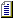  ГОСТ Р от 18.05.2022 N 59997-2022 «Нефтяная и газовая промышленность. Сооружения нефтегазопромысловые морские. Постановка самоподъемных плавучих буровых установок с учетом условий площадок установки». ГОСТ Р от 08.06.2022 N 70142-2022 «Арматура трубопроводная. Расчет и оценка надежности и безопасности на этапе проектирования». ПНСТ от 16.06.2022 N 657-2022 «Нефтяная и газовая промышленность. Маркшейдерское обеспечение поиска, разведки, обустройства и разработки месторождений углеводородного сырья». ГОСТ Р от 30.06.2022 N ИСО 6947-2022 «Сварка и родственные процессы. Положения при сварке».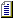 Основы правового регулирования нефтегазового комплекса39 документов (представлены наиболее важные) Федеральный закон от 28.06.2022 N 218-ФЗ «О внесении изменений в Закон Российской Федерации "О недрах"». Федеральный закон от 28.06.2022 N 230-ФЗ «О внесении изменений в Федеральный закон "О безопасности объектов топливно-энергетического комплекса" и отдельные законодательные акты Российской Федерации». Проект постановления Правительства РФ «Об утверждении Правил регистрации искусственных островов, установок, сооружений и прав на них».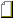  Проект приказа Минтранса России «О внесении изменений в Порядок проведения тренировочных учений перед утверждением плана предупреждения и ликвидации разливов нефти и нефтепродуктов при осуществлении деятельности по перевалке нефти и нефтепродуктов, бункеровке (заправке) судов с использованием специализированных судов, предназначенных для бункеровки (судов-бункеровщиков), утвержденный приказом Министерства транспорта Российской Федерации от 27 ноября 2020 г. N 522». Проект постановления Правительства РФ «О внесении изменений в Правила организации мероприятий по предупреждению и ликвидации разливов нефти и нефтепродуктов на континентальном шельфе Российской Федерации, во внутренних морских водах, в территориальном море и прилежащей зоне Российской Федерации».Комментарии, статьи, консультации7 консультаций (представлены наиболее интересные) Какие соединения входят в пентан (С5) и гексан (С6). СП 86.13330.2022 не распространяется на техническое перевооружение действующих магистральных трубопроводов. Способы определения содержания железа в бензине.